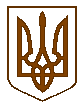 Баришівська  селищна  радаБроварського  районуКиївської  областіВиконавчий комітетР І Ш Е Н Н Я14.12. 2021                                                                                        № 285Про затвердження Положення про проведення конкурсу на посаду директора комунальної установи «Інклюзивно-ресурсний центр» в новій редакції    Керуючись статтею 32 Закону України «Про місцеве самоврядування в Україні», ч.5 ст. 20 Закону України «Про освіту», на виконання Постанов Кабінету Міністрів України від 21. 07. 2021 № 765 «Зміни, що вносяться до Постанов Кабінету Міністрів України щодо організації навчання осіб з особливими освітніми потребами», від 12.07.2017 року №545 (зі змінами) «Про затвердження Положення про інклюзивно-ресурсний центр», наказу міністерства освіти і науки України від 03.10.2018 №1051 «Про затвердження примірних положень про проведення конкурсу на посаду директора та педагогічних працівників інклюзивно-ресурсного центру»,  рішення сесії Баришівської селищної ради №24-02-07 від 12.01.2019 «Положення комунальної установи інклюзивно-ресурсного центру Баришівської селищної ради», з метою визначення механізму проведення конкурсу на посаду директора та педагогічних працівників комунальної установи інклюзивно-ресурсного центру Баришівської селищної ради Київської області, виконавчий комітет селищної ради в и р і ш и в:Затвердити Положення про проведення конкурсу на посаду директора комунальної установи «Інклюзивно-ресурсний центр» в новій редакції, що додається.Положення про проведення конкурсу на посади педагогічних працівників комунальної установи інклюзивно-ресурсного центру Баришівської селищної ради Київської області визнати таким, що втратив чинність (відповідно до Постанови Кабінету Міністрів України від 21. 07. 2021 №765 «Зміни, що вносяться до Постанов Кабінету Міністрів України щодо організації навчання осіб з особливими освітніми потребами».Контроль за виконанням цього рішення покласти на заступника селищного голови з питань соціального напрямку Данчук Ж.В.Селищний голова                                                 Олександр ВАРЕНІЧЕНКО